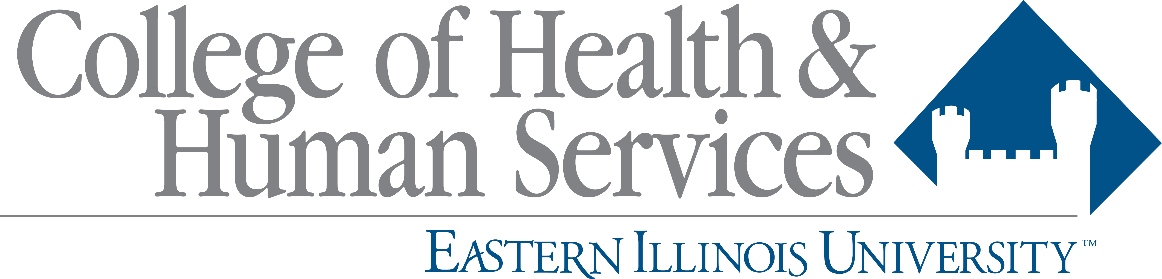 The CHHS Scholarship and Undergraduate Research First (SURF)Award ApplicationStudent Name: _____________________________________   E#: ________________________Student email: _________________________________________________________________Major: ________________________________________  Cumulative GPA: _________________Faculty Mentor: ________________________________________________________________Faculty email: __________________________________________________________________Title of Project:  ______________________________________________________________________________________________________________________________________________Please provide a Word document with the following information:Summary of the research project. (200 word limit)Briefly describe the steps taken to complete the project. (200 word limit)Summary of the results or outcome of the project. (200 word limit)Please note:  The application will be evaluated and vetted by the CHHS Research Committee. It will be evaluated on the quality of the project and the clarity and organization of the research summary.Recipients who have a tuition/fee balance will not receive the monetary award, but will have the award applied directly toward the students’ outstanding balance.Faculty Mentor’s Signature_______________________________________Date_____________Student Signature______________________________________________Date_____________Department Chair Signature_____________________________________ Date______________Completed applications should be forwarded to the Department Chair/Program Coordinator according to procedures established in the Department/Program by October 15, 2018.  Chairs/Coordinators will forward applications with the completed approval forms to the Dean for presentation to the CHHS Research Committee by October 19, 2018.  